Talbot 4-H Record Book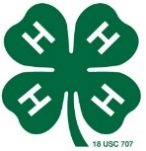 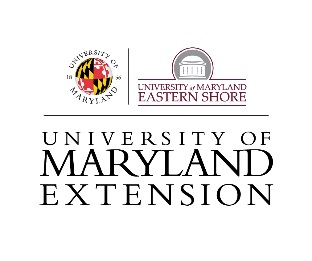 Click on each field.  Then type your information in the box.This record book belongs to:        					4-H program year: 20  Mailing address:      					Birth date:                        			4-H age (as of Jan. 1 of the year this record book is from):    Age category:            (Junior = 8-10, Intermediate = 11-13, Senior = 14-18)T-Shirt Size: Choose from Youth (YM/YL) or Adult (S/M/L/XL/XXL)           4-H club(s):        								  My 4-H goals for the year: My 4-H projects for the year: Maryland 4-H Summary Record(Use the summary record for all 4-H information NOT included in your project records.)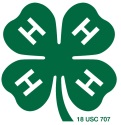 (You may add other pages as needed)What Should I Write About in My 4-H Story?Introduction:  Your name, age, family information, where you go to school, your interests, when and why you joined 4-H, etc.  (Is someone helping you write or type your story?)Your Projects: What are they? How 4-H has helped you learn new things about your projects?  What kinds of things have you learned? Intermediates and Seniors: Please include at least one paragraph for each completed project you submit.  Please DO NOT write separate 4-H stories for each project!Other 4-H Activities:  Include major learning experiences, special interests and other situation(s).  Include your club activities, community service projects, county level activities, other activities, and what you learned or accomplished during the year.Life Skills Learned:  Include a description of how the Head, Heart, Hands, and Health related to your 4-H 4-H experiences during the past year.  For example, explain what you learned (head), how you helped others (heart), what skills you developed and what projects you completed (hands), and how 4-H helped you gain leadership skills, help others, or reach your goals (health). You might want to tell about your future plans and career plans.  Note: The project record has a section where you can describe life skills learned as a result of a specific project. You do NOT need to describe all of your project skills in your 4-H story. You may get help with typing or handwriting your story, but your story needs to be in YOUR own words. Just tell us about your past year’s 4-H experiences: what you did and learned!My 4-H Story for the Year 20  Please enter a one-sentence quotation about your experience in 4-H this year. We will print it and put it on a table card at the Achievement Program.Click on the box below and begin typing your 4-H story.  The box will expand as you type.General 4-H Project Record #1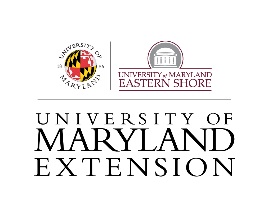 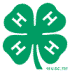 (For each project you worked on, fill out a record if you would like formal recognition of your project work.)Click on each field.  Then type your information in the box.To complete a project and qualify for an award pin, you need to do the following things: (1) learning experiences: participate in several learning experiences that help you learn about the project;(2) communication event: give a talk or presentation that is related to your project; (3) exhibit: display your project-related work somewhere in a public place.Completion of two out of three requirements qualifies you for a project certificate.Name:        				4-H Age:      Name of Project:      	Number of years I have worked on this project:       Title of 4-H Project Guide (if you used one):      These were my project goals for the year:      Need more room?  Add a page if necessary.Life Skills Wheel: The diagram below shows many of the life skills learned in 4-H.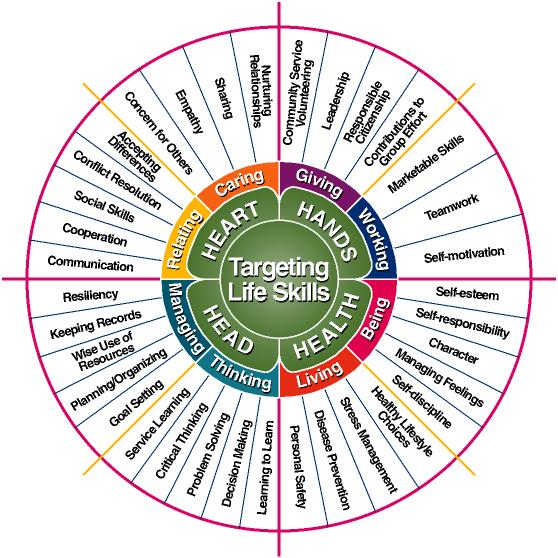 Courtesy of Iowa State UniversityGeneral 4-H Project Record #2(For each project you worked on, fill out a record if you would like formal recognition of your project work.)Click on each field.  Then type your information in the box.To complete a project and qualify for an award pin, you need to do the following things: (1) learning experiences: participate in several learning experiences that help you learn about the project;(2) communication event: give a talk or presentation that is related to your project; (3) exhibit: display your project-related work somewhere in a public place.Completion of two out of three requirements qualifies you for a project certificate.Name:        				4-H Age:      Name of Project:      	Number of years I have worked on this project:       Title of 4-H Project Guide (if you used one):      These were my project goals for the year:      Need more room?  Add a page if necessary.Life Skills Wheel: The diagram below shows many of the life skills learned in 4-H.Courtesy of Iowa State UniversityAttach these final three sections and your record book will be complete!*My 4-H Photographs(In this section, include photos of your 4-H experiences.  Be sure to include a caption for each photo.)*My 4-H News (and Other) Clippings(In this section, include examples of 4-H in the news.  The best examples are articles that show your involvement in 4-H activities.  Include date and source of each clipping and highlight important information.)*My 4-H Correspondence(In this section, include examples of newsletters, letters, thank you notes, certificates, and other documents you have received that relate to 4-H experiences and projects.)Club ParticipationThese are meetings I attended (check or make notes)Club ParticipationThese are meetings I attended (check or make notes)Club ParticipationThese are meetings I attended (check or make notes)Club ParticipationThese are meetings I attended (check or make notes)Club ParticipationThese are meetings I attended (check or make notes)Club ParticipationThese are meetings I attended (check or make notes)Club ParticipationThese are meetings I attended (check or make notes)Club ParticipationThese are meetings I attended (check or make notes)Club ParticipationThese are meetings I attended (check or make notes)Club ParticipationThese are meetings I attended (check or make notes)Club ParticipationThese are meetings I attended (check or make notes)Club ParticipationThese are meetings I attended (check or make notes)Club ParticipationThese are meetings I attended (check or make notes)Club ParticipationThese are meetings I attended (check or make notes)Club NameJanFebMarAprMayJunJulAugSepOctNovDecCommittees & Offices (4-H, school, etc.)Describe how you demonstrated leadership and support in your 4-H club, the county 4-H program, community service projects, etc.Committees & Offices (4-H, school, etc.)Describe how you demonstrated leadership and support in your 4-H club, the county 4-H program, community service projects, etc.Name of Committee/Office/RoleDescription of What I Did4-H Promotional ActivitiesDescribe how you promoted or publicized 4-H in these ways during the year (for example, news articles, TV, radio, 4-H Ambassador responsibilities, displays, fair booths, flyers, new member recruitment, educational activities, etc.4-H Promotional ActivitiesDescribe how you promoted or publicized 4-H in these ways during the year (for example, news articles, TV, radio, 4-H Ambassador responsibilities, displays, fair booths, flyers, new member recruitment, educational activities, etc.4-H Promotional ActivitiesDescribe how you promoted or publicized 4-H in these ways during the year (for example, news articles, TV, radio, 4-H Ambassador responsibilities, displays, fair booths, flyers, new member recruitment, educational activities, etc.DateActivityDescribe the activity and location.ResultsWho did you reach? What did people learn?Communication (Public Speaking) Activities NOT Included in Project RecordsDescribe your public speaking activities that are not included in your 4-H project records.  Examples include public speaking contests, demonstrations and talks not related to your projects, reports given at club meetings, talks at school or community organizations or events, etc.Communication (Public Speaking) Activities NOT Included in Project RecordsDescribe your public speaking activities that are not included in your 4-H project records.  Examples include public speaking contests, demonstrations and talks not related to your projects, reports given at club meetings, talks at school or community organizations or events, etc.Communication (Public Speaking) Activities NOT Included in Project RecordsDescribe your public speaking activities that are not included in your 4-H project records.  Examples include public speaking contests, demonstrations and talks not related to your projects, reports given at club meetings, talks at school or community organizations or events, etc.DateDescription of Communication ActivityEvent or LocationEvent or LocationAwards and Honors NOT Included in 4-H Project RecordsDescribe any recognition you have received during the year.  Examples include fair awards, service learning awards, and certificates of appreciation.Awards and Honors NOT Included in 4-H Project RecordsDescribe any recognition you have received during the year.  Examples include fair awards, service learning awards, and certificates of appreciation.Awards and Honors NOT Included in 4-H Project RecordsDescribe any recognition you have received during the year.  Examples include fair awards, service learning awards, and certificates of appreciation.DateDescription of Award or HonorReceived From/AtReceived From/AtMiscellaneous Activities, Events, and ExperiencesIn this section you may share any important 4-H and non-4-H activities, events, and learning experiences that are not included in other parts of your record book. Examples include 4-H club field trips, school service learning projects, after school activities, volunteer work, etc. Miscellaneous Activities, Events, and ExperiencesIn this section you may share any important 4-H and non-4-H activities, events, and learning experiences that are not included in other parts of your record book. Examples include 4-H club field trips, school service learning projects, after school activities, volunteer work, etc. Miscellaneous Activities, Events, and ExperiencesIn this section you may share any important 4-H and non-4-H activities, events, and learning experiences that are not included in other parts of your record book. Examples include 4-H club field trips, school service learning projects, after school activities, volunteer work, etc. DateDescription of Activity or EventLocationLocationDateCommunication EventsDescribe the talks and presentations you have given about this project.LocationRating/How did you do?DateExhibitsDescribe the public displays, posters, fair entries, and awards related to this project.LocationRating/How did you do?DateLearning ExperiencesDescribe the things you have done to  learn more about this project:  meetings, tours, workshops, club activities, research, etc.What I LearnedDateFinancial JournalIncome is the money you have received from fair premiums, selling items, etc. for this project.  Expenses are the money you have spent related to this project.IncomeExpensesIncome:Expenses:Profit (+) or Loss (-):ResourcesYou may want to use this space to list or describe the resources you used to learn more about this project.  Include books, internet sites, volunteers, parents, other 4-H members, and professionals.Project SkillsDid you accomplish your project goals this year? Why or why not?      What are the most important things you have learned from this project and/or what are the most important results of your work on this project?      Life Skills Fill out this section to describe the life skills you used and what you learned in relation to your project.                     ExamplesLife Skills Fill out this section to describe the life skills you used and what you learned in relation to your project.                     ExamplesI used these Life Skills                               This is what I learned as a result of using this skill.(see the Life Skills Wheel  for ideas)I used these Life Skills                               This is what I learned as a result of using this skill.(see the Life Skills Wheel  for ideas)HEAD :          HEART:         HANDS :       HEALTH :      DateCommunication EventsDescribe the talks and presentations you have given about this project.LocationRating/How did you do?DateExhibitsDescribe the public displays, posters, fair entries, and awards related to this project.LocationRating/How did you do?DateLearning ExperiencesDescribe the things you have done to  learn more about this project:  meetings, tours, workshops, club activities, research, etc.What I LearnedDateFinancial JournalIncome is the money you have received from fair premiums, selling items, etc. for this project.  Expenses are the money you have spent related to this project.IncomeExpensesIncome:Expenses:Profit (+) or Loss (-):ResourcesYou may want to use this space to list or describe the resources you used to learn more about this project.  Include books, internet sites, volunteers, parents, other 4-H members, and professionals.Project SkillsDid you accomplish your project goals this year? Why or why not?      What are the most important things you have learned from this project and/or what are the most important results of your work on this project?      Life Skills Fill out this section to describe the life skills you used and what you learned in relation to your project.               ExamplesLife Skills Fill out this section to describe the life skills you used and what you learned in relation to your project.               ExamplesI used these Life Skills                               This is what I learned as a result of using this skill.(see the Life Skills Wheel  for ideas)I used these Life Skills                               This is what I learned as a result of using this skill.(see the Life Skills Wheel  for ideas)HEAD :          HEART:         HANDS :       HEALTH :      